متابعة اليوم لسير امتحانات المعهد الفني للتمريض بالزقازيق يوم الخميس الموافق4 يناير تحت رعاية معالي ا.د نادية طه عميدة كلية التمريض وا.م.د جملات مصطفى مدير المعهد وا.م.د بثينة السيد وكيل المعهد والهيئة التدريسية والجهاز الاداري بالمعهد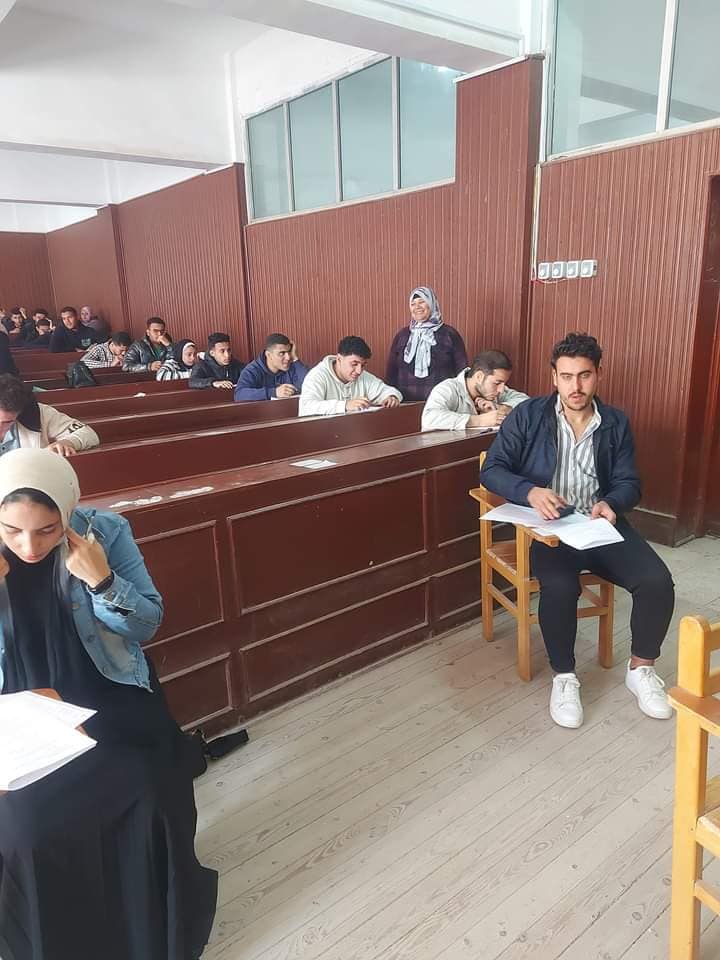 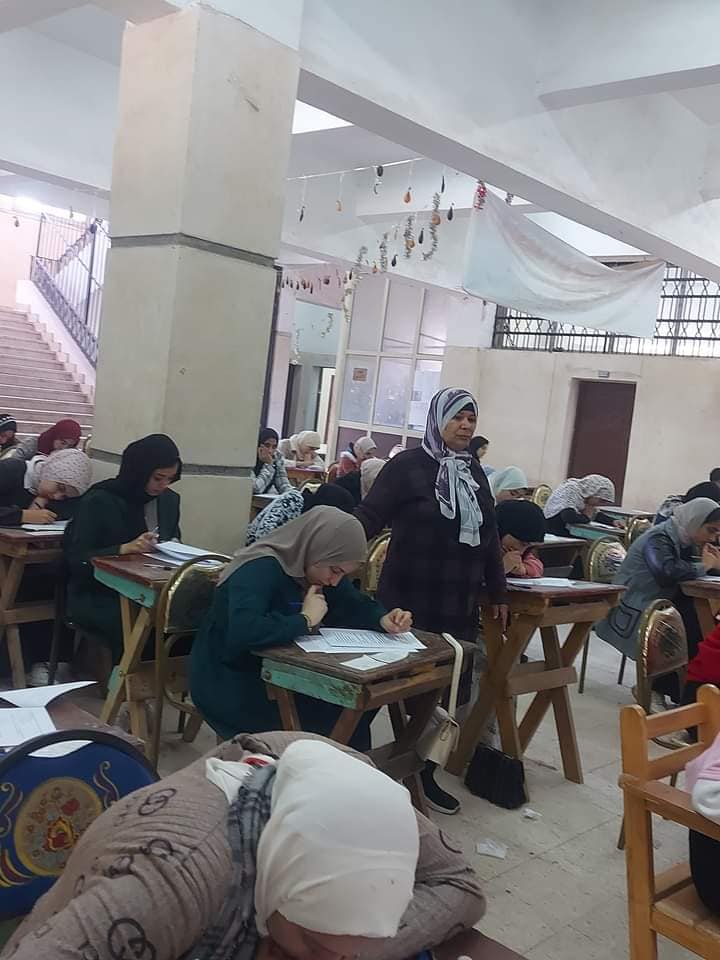 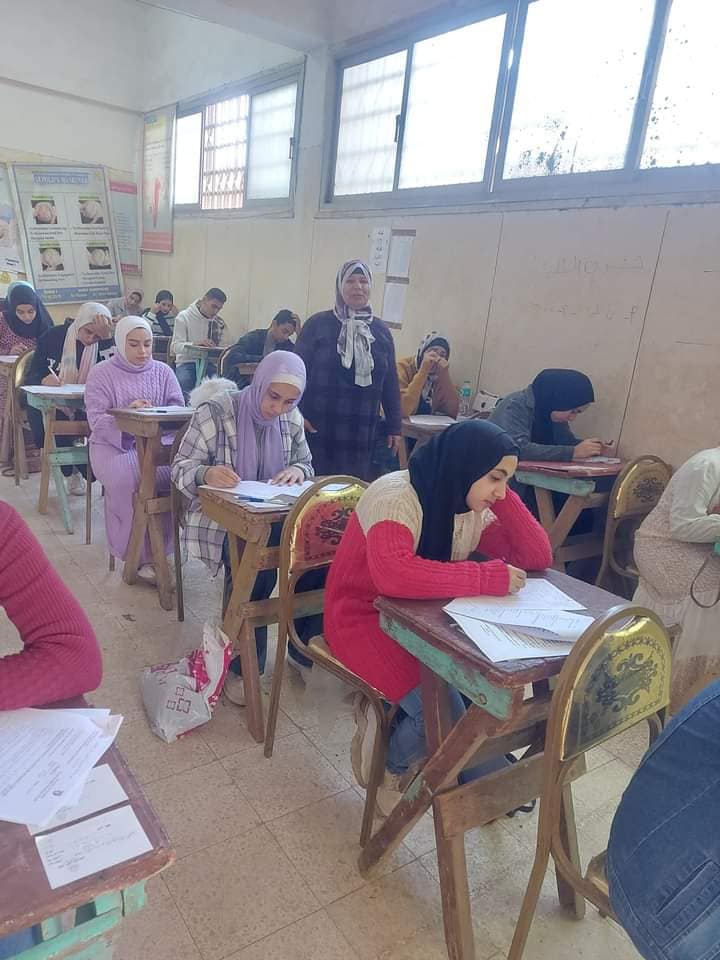 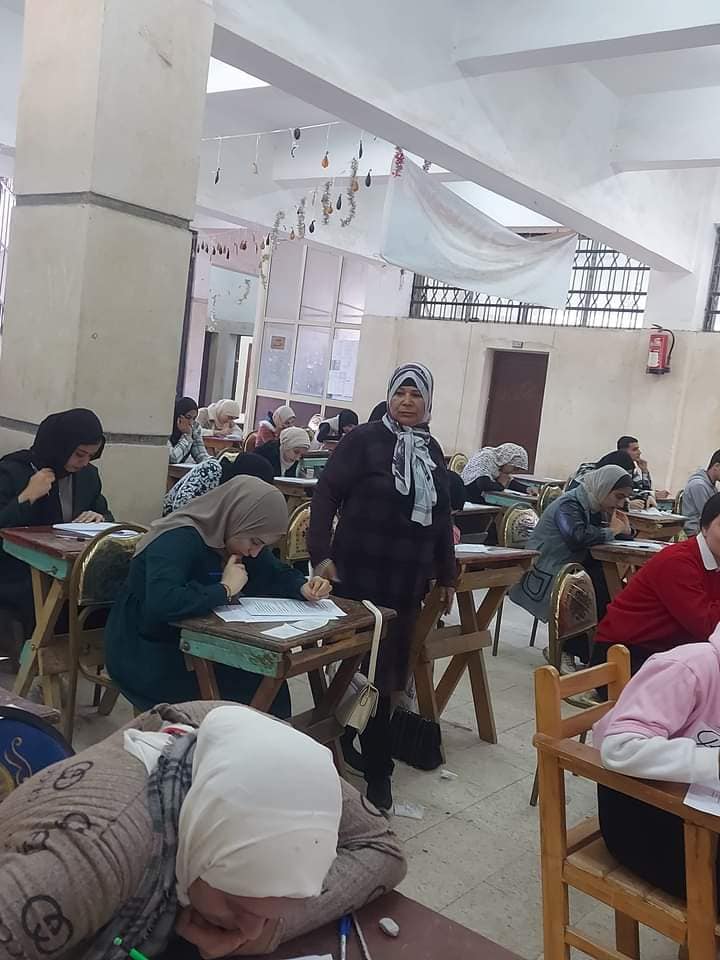 